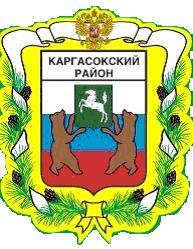 МУНИЦИПАЛЬНОЕ ОБРАЗОВАНИЕ «КАРГАСОКСКИЙ РАЙОН» ТОМСКОЙ ОБЛАСТИАДМИНИСТРАЦИЯ КАРГАСОКОГО РАЙОНАПОСТАНОВЛЕНИЕ11.05.2016                                                                                                                  № 129с Каргасок Об утверждении документации по планировке территории под строительство объекта «Обустройство Средне-Нюрольского нефтяного месторождения. Автомобильная дорога «Куст № 1 – Куст № 2», Автомобильная дорога «ПК0 – Куст № 2»В соответствии со статьями  42, 43, 45, 46 Градостроительного Кодекса Российской Федерации, Федеральным законом от 06.10.2003 №131-ФЗ «Об общих принципах организации местного самоуправления  в Российской Федерации» и Уставом муниципального образования «Каргасокский район» Администрация Каргасокского района постановляет:1.Утвердить документацию по планировке  территории (проект планировки и проект межевания территории) под строительство объекта «Обустройство Средне-Нюрольского нефтяного месторождения. Автомобильная дорога «Куст № 1 – Куст № 2», Автомобильная дорога «ПК0 – Куст № 2».2.Разместить настоящее постановление и документацию по планировке территории на официальном сайте Администрации Каргасокского района в сети Интернет.3.Настоящее постановление вступает в силу со дня его официального  опубликования.Глава Каргасокского района                                                             А.П.АщеуловЛ.В.Щедрина21809 